О внесении изменений в постановлениеадминистрации Батыревского муниципального округа от 24.03.2023 №267 «Об утверждении Положения о сообщении лицами, замещающимидолжности муниципальной службы в администрации Батыревского муниципального округа Чувашской Республик, о получении подарка в связи с протокольными мероприятиями, служебными командировками и другими официальными мероприятиями, участие в которых связано с исполнением ими служебных (должностных) обязанностей, сдачи и оценке подарка, реализации (выкупа) и зачисления средств, вырученных от его реализации»В соответствии с Федеральным законом от 25.12. 2008 года N 273-ФЗ «О противодействии коррупции» Постановлением Правительства Российской Федерации от 09.01.2014 №10 « О порядке сообщения отдельными категориями лиц о получении подарка в связи с их должностным положением или исполнением ими служебных (должностных) обязанностей, сдачи и оценки подарка, реализации (выкупа) и зачисления средств, вырученных от его реализации» администрация Батыревского муниципального округа постановляет:Внести в Постановление администрации Батыревского муниципального округа от 24.03.2023 №267 « Об утверждении Положения о сообщении лицами, замещающими должности муниципальной службы в администрации Батыревского муниципального округа Чувашской Республики, о получении подарка в связи с протокольными мероприятиями, служебными командировками и другими официальными мероприятиями, участие в которых связано с исполнением ими служебных (должностных) обязанностей, сдачи  и оценки подарка, реализации (выкупа) и зачисления средств, вырученных от его реализации» следующие изменения:- в приложении №3 к Положению слова «муниципальную должность» заменить словами «должность муниципальной службы».Настоящее постановление вступает в силу со дня его официального опубликования в периодическом печатном издании «Вестник Батыревского муниципального округа Чувашской Республики» и подлежит размещению на официальном сайте Батыревского муниципального округа в сети «Интернет.Глава Батыревского муниципального округа                                                Р.В. СеливановЧĂВАШ  РЕСПУБЛИКИНПАТĂРЬЕЛ                                     МУНИЦИПАЛЛĂ ОКРУГĔН АДМИНИСТРАЦИЙĔ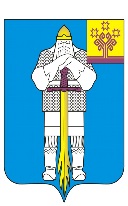 ЧУВАШСКАЯ  РЕСПУБЛИКА    АДМИНИСТРАЦИЯ      БАТЫРЕВСКОГО  МУНИЦИПАЛЬНОГО ОКРУГАЙЫШĂНУ26.06.2023 ç.,  № 690Патăрьел ялěПОСТАНОВЛЕНИЕ26.06.2023 г. №690село Батырево